Escola:____________________________________________________________________Aluno:________________________________________________Data:_______________Professora:_________________________Disciplina:_________________Série_________Atividade de Matemática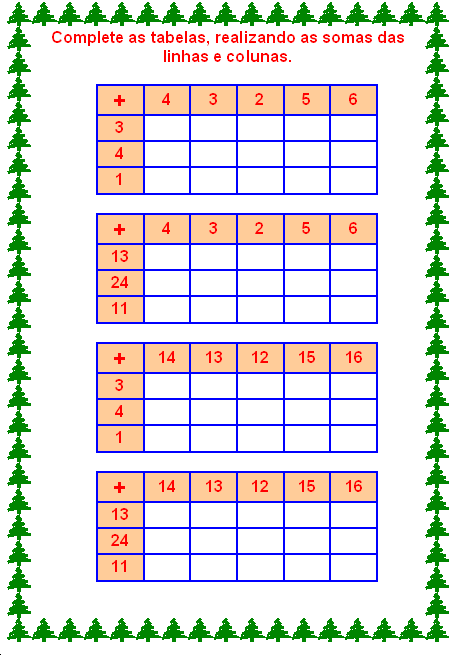 Boa sorte!